ST.JOSEPH’S UNIVERSITY, BENGALURU -27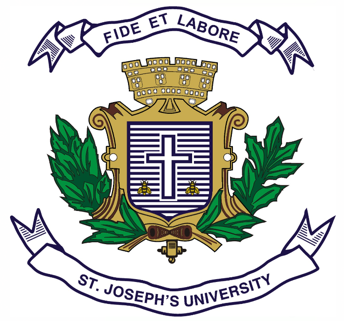 B.A. INTERNATIONAL RELATIONS AND PEACE STUDIES - I SEMESTEREND SEMESTER EXAMINATION: OCTOBER 2023(To be conducted in December 2023)INP 1221: Core Concepts of Peace and Conflict StudiesTime: 2 Hours								    Max Marks: 60This paper contains one printed page and three partsPart AAnswer any FIVE of the following questions in about 40-50 words each (3x5=15)Give two examples of quantitative and qualitative approaches to measuring violence in peace and conflict studies.What are the important factors in the taxonomy of peace building?What is nonviolence? Is it the same as peace?Name two negotiation techniques used to resolve conflicts?Define violence. Give two examples of armed violence.What is the role of regional organizations in supporting and complementing UN peacekeeping efforts.Name two challenges presented by emerging technologies in peacekeeping.Part BAnswer any THREE of the following questions in about 100-150 words each (5x3=15)8. Assess the impact of climate change on peace and security.9. Explain the role of third-party interventions in conflict resolution?10. Discuss the relationship between peace and sustainable development.11. What are the three important steps in peace building? Use an example to describe them. 12. Discuss the effectiveness of peacekeeping missions in preventing or resolving conflicts?Part CAnswer any TWO of the following questions in about 200-250 words each (15x2=30)13. Explain the relationship between democracy and peacebuilding?14. Explain Conflict Escalation using an ongoing conflict.15. What are the psychological aspects of insurgency and war crimes? 16. What is the role of cultural inequality in peace and conflict?